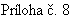 Príloha k licencii*          VČM – vojenské číslo materiálu **        uviesť číslo HS (harmonizovaný systém)  konkrétnej položkyP. čPoložkaVČM*/ výrobné č.Číslo HS**MnožstvoSuma za jednotkuČerpanie  1.  2.  3.  4.  5.  6.  7.  8.  9.10.11.12.13.14.15.16.17.18.19.20.21.22.23.24.25.26.27.28.29.30.31.32.33.34.35.36.37.38.39.40.